This is the KitRelease New Album ‘Moonshine Freeze’On Rough Trade RecordsRelease Date: July 7th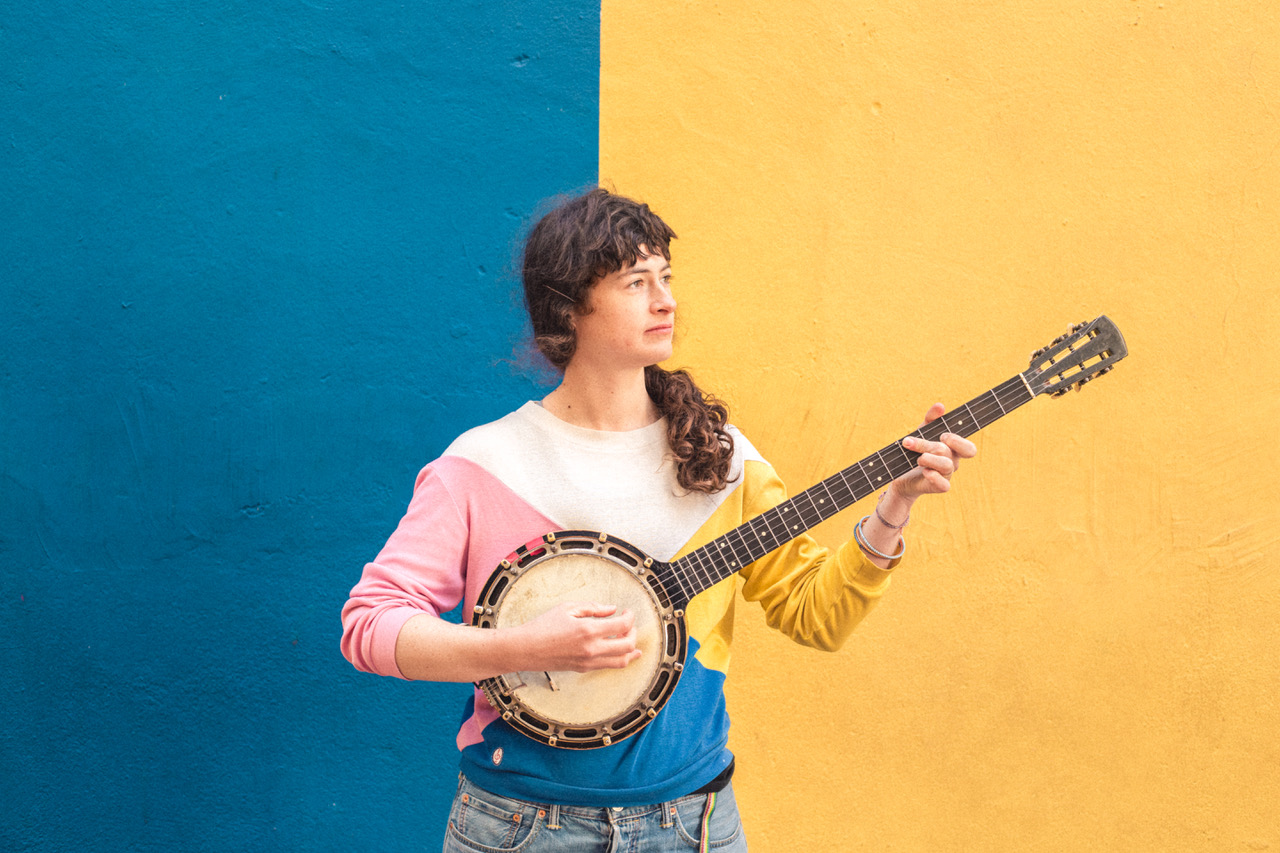 http://rtrecs.co/moonshinefreezeWatch This Is The Kit perform ‘Moonshine Freeze’ from the album here; https://www.youtube.com/watch?v=435SDzZYz0EWe are thrilled to announce that recent Rough Trade signings This Is The Kit will release their new album ‘Moonshine Freeze’ on 7th July. Pre-order* ‘Moonshine Freeze’ and stream the title track here.*The first 500 orders of the LP or CD from our Rough Trade Webstore will receive an exclusive This Is The Kit tea towel and 6 special postcards of Kate’s pinhole camera photography. The LP is pressed onto limited red vinyl. Watch the band performing 'Moonshine Freeze's stunning title track in a new Rough Trade Session (more tracks from that coming soon) here: https://www.youtube.com/watch?v=LxLvMDjH_0MThis Is The Kit - the musical project which holds exceptional Paris-via-Bristol songwriter Kate Stables close to its heart - have earned the adoration of peers including Guy Garvey, The National and Sharon van Etten. Their new album and Rough Trade debut, 'Moonshine Freeze', is undoubtedly their most compelling and accomplished to date. Produced by John Parish (PJ Harvey, M Ward, Perfume Genius), it began in the immediate wake of its predecessor, 'Bashed Out', when days after coming off tour last November, Stables and her band (Rozi Plain, Jamie Whitby-Coles, Neil Smith and Jesse D Vernon) headed into Geoff Barrow’s Invada studios in Bristol. Aaron Dessner of The National also features on six of the album tracks. Though the album’s songs were already written before heading into the studio, Stables says she had no fierce vision for how they should sound, preferring to let them take shape with the input of her band and Parish. “I’m not yet someone who says ‘I want this album to sound like an 80’s French nightclub’,” she says. “All I can do is write the songs and then step back from them and see what themes or patterns there are, then bring those patterns out so it’s a coherent piece of work, sonically and in terms of feeling.” Sonically, Moonshine Freeze is a beguiling mixture of great musical sophistication and something more guileless — children’s games, incantations and snatches of nursery rhymes. Stables’ voice too is a remarkable thing: in its angles there lies an exquisite strangeness reminiscent of Will Oldham, Magnolia Electric Co, Robert Wyatt, Karen Dalton. 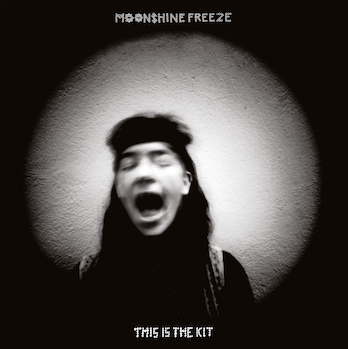 'Moonshine Freeze' Tracklisting:Bullet ProofHotter ColderMoonshine FreezeEasy On The ThievesAll Written Out In NumbersEmpty No TeethRiddled With TicksTwo Pence PieceShow Me SoBy My Demon EyeSolid GreaseThis Is The Kit will be bringing their magical live show to festivals and headline shows across Europe and the US later this year:May 19  - The Great Escape Festival, Brighton, UK - ticketsJun 16/17 – Eaux Claires Festival, Wisconsin, US - ticketsJun 20 – Baby’s All Right, Brooklyn, US - tickets Jul 16 – Folk by the Oak Festival, Herts, UK  - ticketsJul 28 – Port Eliot Festival, Cornwall, UK – ticketsJul 29 – Farmfest, Somerset, UK – ticketsJul 30 – Cloudspotting, Lancashire, UK – ticketsAug 05 – Valley Festival, Bristol, UK - ticketsAug 11/12 – Haven Festival, Copenhagen, DK – ticketsAug 18-20 – Green Man Festival, Brecon Beacons, UK – ticketsAug 25 – Purbeck Valley Folk Festival, UK – ticketsSep 02 – Electric Fields Festival, Dumfries, UK – ticketsSep 16 – The Hubs, Sheffield, UK – tickets  Sep 17 – Gorilla, Manchester, UK – tickets Sep 20 – Revelation at St Mary’s, Ashford, UK – tickets  Sep 21 – Shepherd’s Bush Empire, London, UK – ticketsSep 23 – Reeperbahn Festival, Hamburg, DE - ticketsTwitter https://twitter.com/thisisthekitFacebook https://www.facebook.com/thisisthekitWebsite  http://thisisthekit.co.uk/For more information please contact Ben Ayres (benayres@roughtraderecords.com) or Jamie Woolgar (jamiewoolgar@roughtraderecords.com) at Rough Trade Records (02088709912)